Приложение 2к Положению о Грамоте администрации Калининского района города Донецка(пункт 9)Эскиз Грамоты администрации Калининского района г. Донецка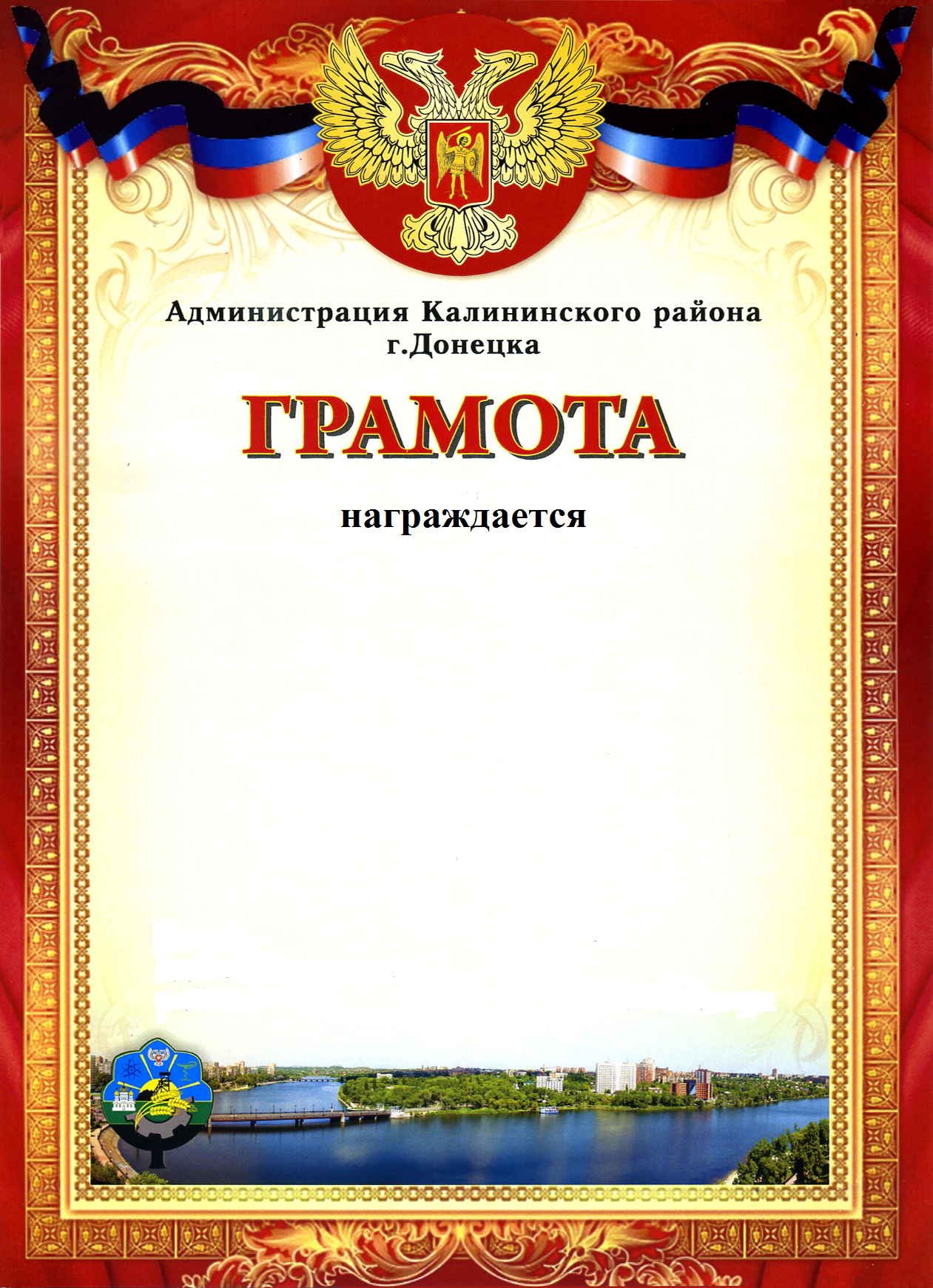 Управляющий делами администрацииКалининского района г. Донецка 					Е.Ю. Белозерова